ワークシート鳥獣人物戯画をみる	年　　　　　　組　　　　　　番　　○ P.1-3「鳥獣人物戯画」を鑑賞しましょう。①　次の場面で-の筆跡を観察し，線の描き始めに[●]，描き終わりに[＞]を記入しましょう。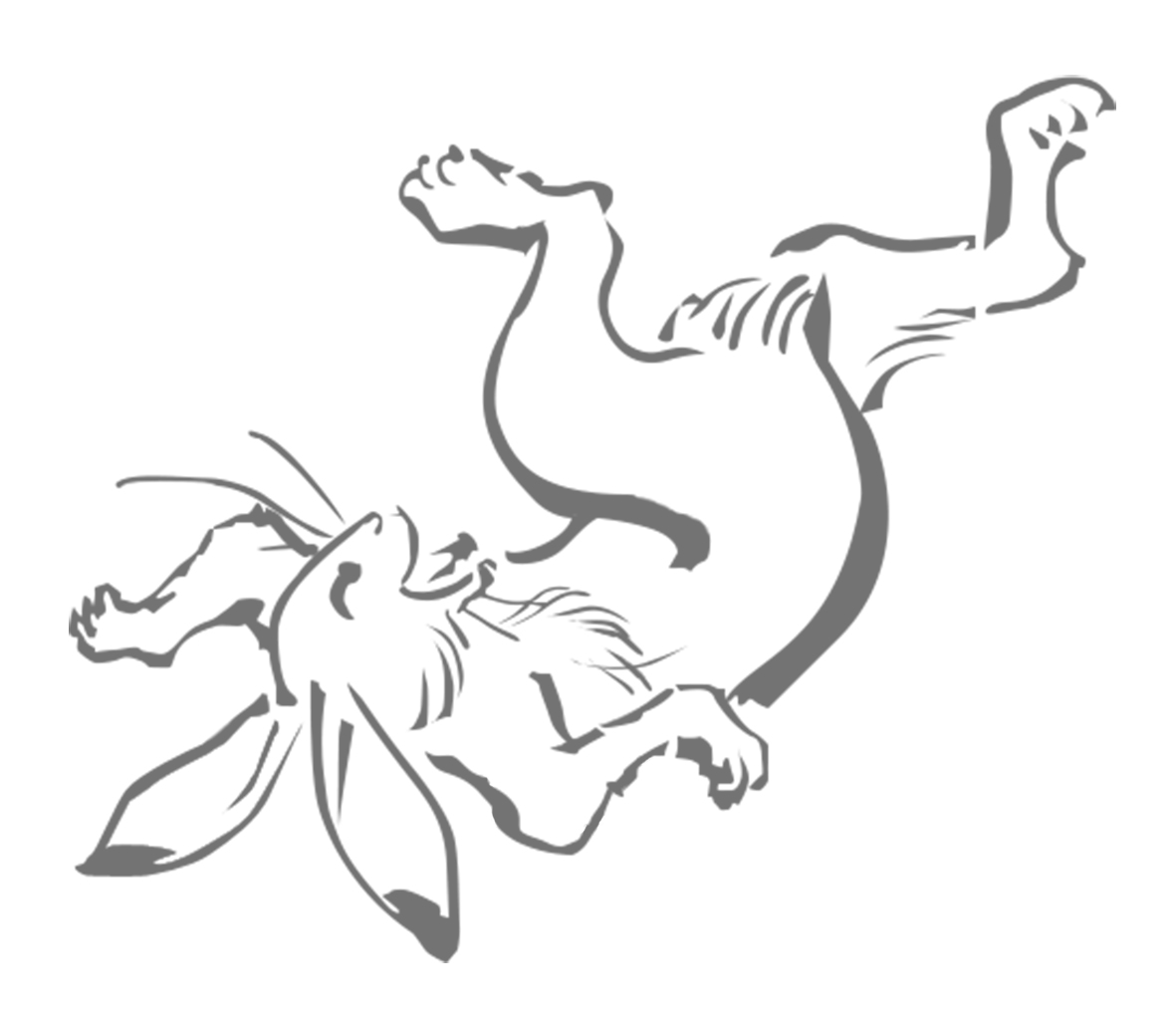 ②　P.1-3「原寸大美術館」を鑑賞して，P.30-31「墨で描く」を参考に，部分によってどのような筆の使い方で描かれているでしょうか。想像してみましょう。③　作者はこの場面をカエルとウサギで表現し，何を伝えたかったのでしょうか。鑑賞して分かったことをまとめてみましょう。濃い墨を直筆で長い線を描いていて，草花の下の地面は薄い墨を側筆で描いたのだろう。